APPEL A CANDIDATURESalon Global Industrie (Parc des Expositions Paris Nord Villepinte – 31 mars au 3 avril 2020)Mise à disposition gratuite d’un espace d’exposition sur le pavillon Auvergne-Rhône-Alpes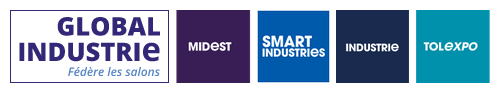 Global Industrie, le plus grand évènement national qui regroupe les salons Midest, Smart Industries, Industrie et Tolexpo se déroulera du 31 mars au 3 avril 2020 au Parc des Expositions Paris Nord Villepinte. 2 500 exposants seront présents et plus de 45 000 visiteurs attendus.En tant que première région industrielle de France, le Conseil Régional Auvergne-Rhône-Alpes disposera d’un emplacement de premier choix sur le salon Smart Industries et mettra plus particulièrement à l’honneur ses compétences et savoir-faire en matière d’innovation dans le champ de l’industrie du futur.Le Conseil Régional Auvergne-Rhône-Alpes souhaite également accueillir sur son stand de 250 m2 au plus une douzaine d’acteurs industriels (start-up, TPE, PME, ETI, centres techniques ou de recherche et développement) qui offrent des solutions innovantes (produits et/ou services), destinées au marché industriel et plus particulièrement dans les domaines d’excellence régionaux : - robotique, vision, simulation, intelligence artificielle pour la performance de la production.- produits, machines et process connectés ou communicants (traçabilité, objets connectés, M2M, IoT, datavisualisation) - usage des technologies digitales pour des interfaces bienveillantes et une meilleure coopération Hommes/Machines/Environnement- procédés de fabrication multimatériaux et/ou composites- solutions optroniques pour la fabrication ou le contrôle. - procédés avancés d’assemblage ou de désassemblage- usinage complexe ou de précision- solutions de simulation procédés et usineSolutions pour une usine efficiente : gestion, énergie, déchetsLes frais d’exposition sont pris en charge par le Conseil Régional (location de l’espace, mobilier, signalétique, fluides), les frais de transport, restauration et hébergement, restant par contre à la charge de l’exposant.Cet Appel à Candidature, lancé par le Conseil Régional en partenariat avec Auvergne-Rhône-Alpes Entreprises, est destiné à sélectionner les 12 partenaires (de la région) qui exposeront sur le pavillon Auvergne Rhône Alpes.Pour candidater, il vous suffit de remplir le formulaire ci-dessous et de le renvoyer par mail d’ici le 24 janvier 2020 au plus tard à clepoire@auvergnerhonealpes-entreprises.fr Un jury composé de représentants du Conseil Régional, d’Auvergne-Rhône-Alpes Entreprises, et de différents centres de compétence régionaux se réunira fin janvier pour sélectionner les 12 exposants qui proposent des solutions innovantes dans le champ de l’industrie du futur. FORMULAIRE DE CANDIDATURE(Formulaire à renvoyer par mail d’ici le 24 janvier 2020 au plus tard)Identification du contact en charge de votre candidatureIdentification de l’entreprise ou de l’organismeCoordonnées de l’entreprise ou de l’organismePrésentation de l’entreprise ou de l’organismeEléments financiers Appartenance à un groupe :  OUI / NONSi oui : Présentation de l’offre innovante proposée pour l’expositionVotre participation à l’expositionVotre entreprise/organisme est-il représenté sur un autre stand du salon ? OUI / NONSi oui, lequel : Avez-vous une actualité particulière que vous souhaitez valoriser pendant le salon (signature de contrat, lancement de produit, partenariat…) OUI / NONSi oui, laquelle :Avez-vous besoin d’électricité et de fluides ?ElectricitéEauAir compriméAutreUne connexion internet est-elle requise ? OUI / NON Informations complémentaires Christophe LEPOIREAuvergne-Rhône-Alpes Entreprisesclepoire@auvergnerhonealpes-entreprises.fr | 04 79 75 86 81 - 06 78 62 53 90Raison sociale Nom, prénomFonctionTéléphoneMailRaison socialeForme juridiqueDate de créationN° SIRETCapital socialCode NAFN° et rueCPVilleTéléphoneSite internetHistorique Nature de l’activitéPrincipaux produits/servicesMarché(s) adressé(s)Compétence et savoir-faireImplantation(s) géographique(s)Année N-2N-1NN+1Chiffre d’affaires HT% exportCapitalEffectifRaison sociale du groupeEffectif consolidé du groupeIntitulé Description(joindre une photo + une annexe technique si nécessaire) Caractère(s) innovant(s)ConcurrenceAvantages compétitifsMode(s) de commercialisation Marché(s) ciblé(s)Date de mise sur le marché Quelques premières références significativesPrincipale(s) motivation(s) pour exposer sur ce salon : Décrivez précisément la solution que vous voulez exposer sur l’espace (joindre une photo + une annexe technique si nécessaire) : 